SAMTYKKEERKLÆRING Storkereden må kun behandle dine og dit barns personoplysninger, hvis behandlingen heraf er lovlig i henhold til databeskyttelseslovgivningen. Dermed skal sikres et lovligt behandlingsgrundlag for samtlige behandlinger, som institutionen bruger dine personoplysninger til. Institutionen har vurderet, at en del af disse behandlinger kræver dit samtykke+. Nærværende samtykkeerklæring tjener dermed formålet at opfylde institutionens forpligtelse til, at sikre et lovligt behandlingsgrundlag for nedenstående databehandlingsaktiviteter, hvori dine og dit barns personoplysninger indgår.  Hvorvidt du vælger at samtykke til de enkelte behandlinger, er frivilligt således, at det ikke vil have negative konsekvenser for dig eller dit barn, hvis du vælger at afslå at give samtykke. Du, 	 	 	[FORÆLDRE NAVN:___________________________ [FORÆLDRE ADRESSE:________________________ ___________________________________________ [FORÆLDRE BY:_____________________________ [FORÆLDRE POSTNUMMER:____________________  og dit barn 	 	 	[BARNETS FULDE NAVN:_______________________ samtykker ved afkrydsningen af nedenstående felter til, at  	 	 	                   Gårdbørnehaven Spirevippen  	 	 	   CVR.Nr:19572382  	 	 	Skovhavevej 3A & 3B  	 	 	    5400 Bogense må foretage nedenstående konkretiserede databehandlingsaktiviteter af dine og dit barns personoplysninger:  Behandling af CPR-nr. til brug for venteliste: Du giver hermed samtykke til institutionens indsamling, opbevaring og behandling af dit og dit barns CPR-nr. til brug for institutionens venteliste.  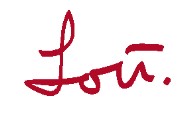 Jeres CPR-nr. indsamles med henblik på at lette administrationen i tilfældet af, at dit barn tilbydes en institutionsplads, da institutionen dermed allerede er i besiddelse af samtlige oplysninger, der er nødvendige for at foretage en endelig indmeldelse af barnet. Jeg giver hermed samtykke til behandlingen ved følgende afkrydsning:  	Sæt kryds: 	 Du kan på ethvert tidspunkt trække dit givne samtykke tilbage for hver enkelt behandlingsaktivitet, der er nævnt ovenfor. Tilbagekaldelsen kan fremsendes til storkereden@os.dk. Tilbagekaldelsen af samtykket, kan imidlertid ikke ske med tilbagevirkende kraft, hvorfor virkningen af tilbagekaldelsen i udgangspunktet vil være, at institutionens behandling af dine personoplysninger fremover ikke må finde sted.  Dato: ___________________________                Din underskrift  	Mit CPR-nr. 	     Ja Nej  	Mit barns CPR-nr.     Ja Nej 